Period of rotation: 59 daysPeriod of revolution: 88 daysDistance from Sun: 0.39 AUNumber of moons: 0Atmosphere: NoneSurface: Impact craters cover the surface.There are smooth plains of solidified lava. There is no erosion due to no atmosphere, so the formations have not changed.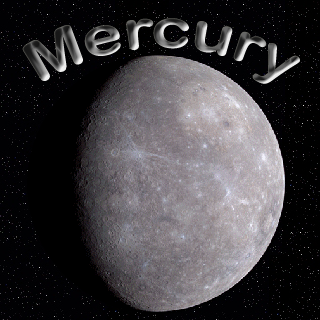 Period of rotation: 244 daysPeriod of revolution: 225 daysDistance from Sun: 0.72 AUNumber of moons: 0Atmosphere: 97% Carbon Dioxide90 times greater than Earth’sHas a think layer of acid cloudsSurface: 80% covered by solidified lavaRadar shows volcanoes on the surface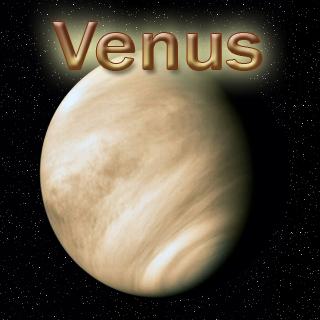 Period of rotation: 24 hoursPeriod of revolution: 365 daysDistance from Sun: 1.00 AUNumber of moons: 1Atmosphere:Has a mixture of gasesGreenhouse effect increases surface temperatureAbsorbs Sun’s radiationSurface:Only planet with liquid waterModerate temperatures and water supports life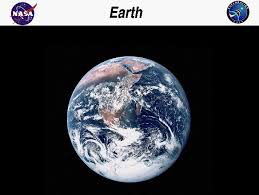 Period of rotation: 24.6 hoursPeriod of revolution: 1.88 yearsDistance from Sun: 1.52 AUNumber of moons: 2Atmosphere: 95% carbon dioxideVery thinWinds create dust stormsSurface:Reddish due to soil containing iron oxideHolds the largest known mountainHas Polar Ice Caps of frozen carbon dioxide and water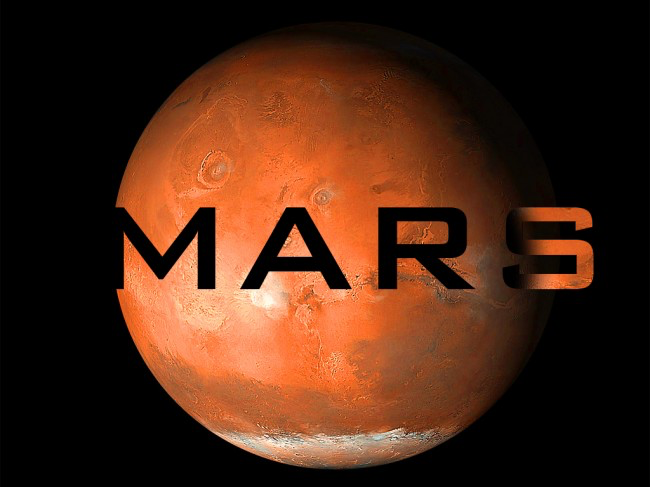 Period of rotation: 9.9 hoursPeriod of revolution: 11.9 yearsDistance from Sun: 5.20 AUNumber of moons: 67Atmosphere: 90% hydrogen 10% heliumHas layers of dense colorful cloudsHas the Great Red SpotSurface:Outer layer is gas and inner layer is liquidDue to fast rotations, clouds look like bands around planet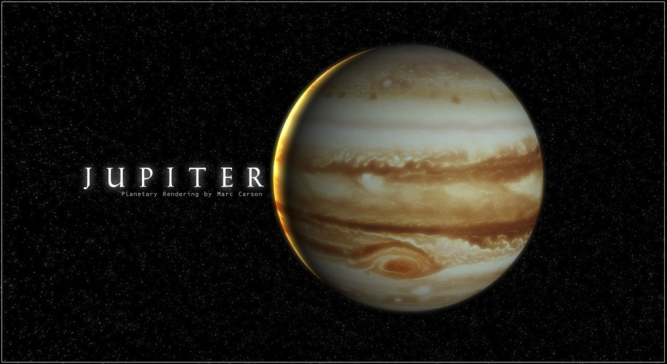 Period of rotation: 10.6 hoursPeriod of revolution: 29.7 yearsDistance from Sun: 9.6 AUNumber of moons: 60Atmosphere: Made of mostly hydrogen and heliumHas a ring system made of particles of ice Surface:Outer gas layer, liquid inner layer, and a solid core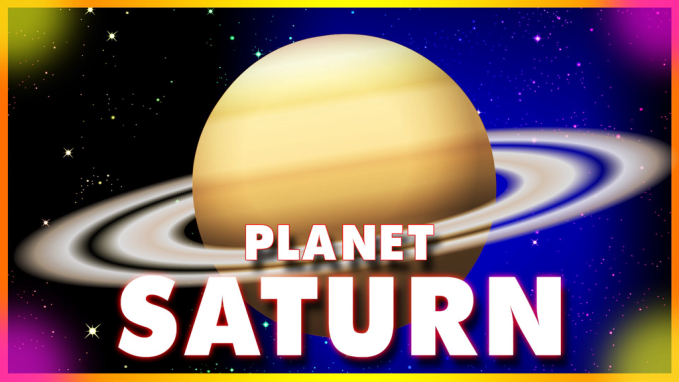 Period of rotation: 17.4 hoursPeriod of revolution: 84.3 yearsDistance from Sun: 19.2 AUNumber of moons: 27Atmosphere: Mostly hydrogen and heliumSmall amount of methaneThere are narrow dark ringsSurface:Thick slushy layer of water, and ammoniaMight have solid core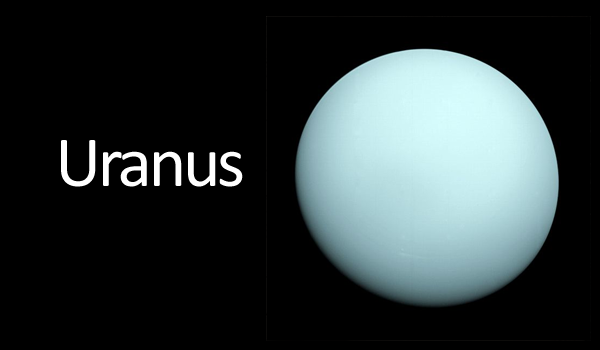 Period of rotation: 16.1 hoursPeriod of revolution: 165.2 yearsDistance from Sun: 30.1 AUNumber of moons: 13Atmosphere: Mostly hydrogen heliumTraces of methaneFaint dark ringsSurface:Partially frozen water and ammonia with solid core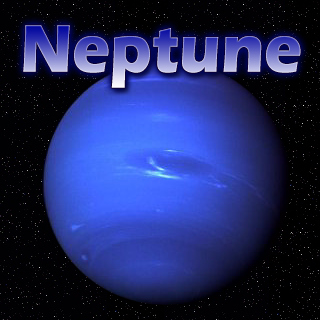 